ワークシート「Ａさん、勇気を出して相談してみない？」Ａさんが相談できないのはどうしてだろう？Ａさんの考えを記入してみよう。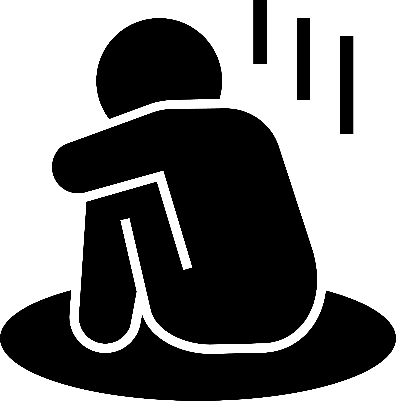 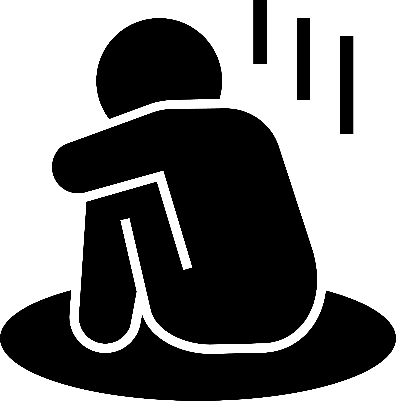 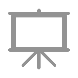 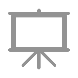 Ａさんが相談したら、どんな良いことがあるでしょうか？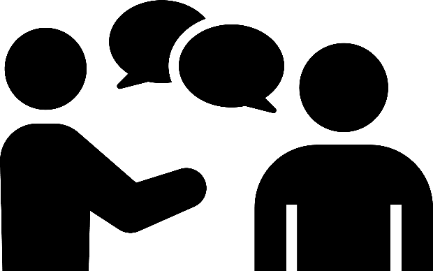 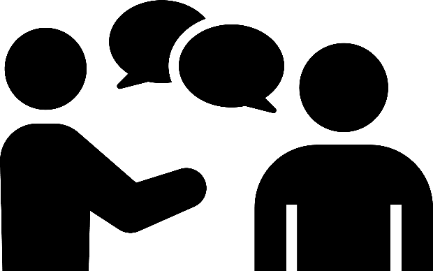 あなただったら、悩んでいる時、誰に相談できそうですか？　その理由も書いてみましょう。Ａさんは、高校３年生。進路希望先の試験が不合格となり、自分に自信がもてなくなってしまいました。何から始めたらよいのか考えがまとまりません。夜は眠れないし、食事もあまり食べられないけれど、誰にも相談できず一人で悩んでいます。